       ĐẠI HỌC QUỐC GIA TP.HCM                CỘNG HÒA XÃ HỘI CHỦ NGHĨA VIỆT NAM      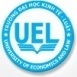 TRƯỜNG ĐẠI HỌC KINH TẾ - LUẬT    	       Độc lập – Tự do – Hạnh phúc                Số:       /GT-KTKT	                                                                                               		Tp. HCM, ngày  28 tháng 9 năm 2015GIẤY GIỚI THIỆU		Kính gửi : ……………………………………………………Khoa Kế toán – Kiểm toán, Trường Đại học Kinh tế - Luật (ĐHQG Tp.HCM) giới thiệu: Sinh viên:		      Mã số sinh viên:  Lớp: K12405 chuyên ngành Kế toán                             Khóa: 2012 - 2016 	Được cử đến: Quý đơn vịVề việc: liên hệ thực tập tốt nghiệp từ 11/1/2016 đến 18/3/2016.	Giấy giới thiệu có giá trị đến hết ngày  18 tháng  03   năm 2016.                                                         			  TUQ.HIỆU TRƯỞNG	 						       TRƯỞNG KHOA        		      Nguyễn Thị Lan AnhKhoa Kế toán – Kiểm toán, Trường Đại học Kinh tế - LuậtĐịa chỉ: Phòng 308 Lầu 3, Khu phố 3, Phường Linh Xuân, Quận Thủ ĐứcĐiện thoại: 083.7244555 (6471)    	Email: khoaktkt@uel.edu.vn 	Website: www.ktkt.uel.edu.vn 